                        “BUKOVIK SUTOMORE”  D.O.O.  BAR                                                                MONTENEGRO                               Kontakt : +38163 652 343;   +38268 501927;e-mail info@hotellovcen.com  PIB : 03049078; Br. zr. 510-91324-93 CKB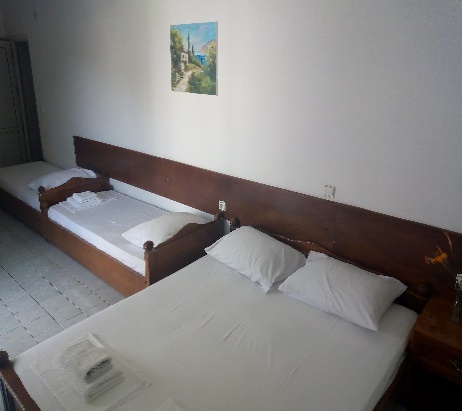 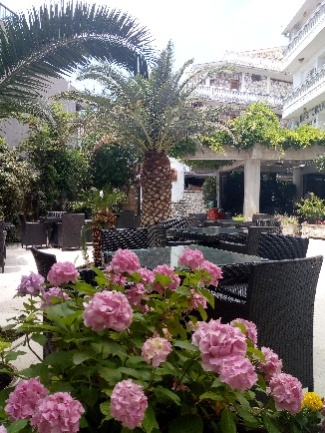 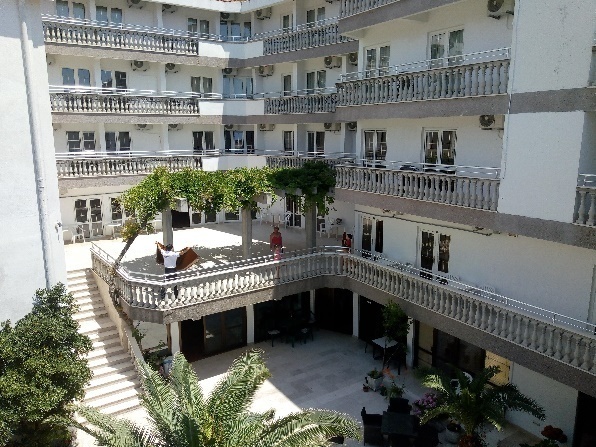   LETO 2023. LETO 2023. LETO 2023. LETO 2023.Hotel LOVĆEN Sutomore nalazi se na 2 minuta od autobuske I železničke stanice, a naoko 350-400m od gradske plaže. Objekat poseduje 180 kreveta. Hotel poseduje klimatizovan restoran, TV salu I prostranu baštu, klimu u svim sobama, BESPLATAN Wi Fi…Kategorisan je sa 2 zvezdice. Usluživanje  je klasično(ručak),  doručak i vecera su na bazi svedskog stola, gosti na meniju uvek imaju veci izbor jela. VILA “SARA” nalazi se 350 m od  plaže u neposredenoj blizini autobuske i železničke stanice. Objekat raspolaže sa 50 ležajeva u  1/2 , 1/3 ,1/4  sobama i funkcionise u sklopu Hotela “Lovcen”(ishrana).Termini /Cena za devetodnevni aranžman bez prevoza–organizovane grupe ucenikaTermini /Cena za devetodnevni aranžman sa prevozom-organizovane grupe ucenikaARANZMAN OBUHVATA:9 polupansiona ili pansionaBoravišna taksa nije uračunata u cenu aranžmana i plaća se po dolasku  Na 20 ucenika odobravamo 1 GRATISwww.hotellovcen.com02.0611.0620.06.29.06.08.07.17.07.26.07.04.08.13.08.22.08.31.08.09.09 /  18.09HB/PP220€220€240€270€270€270€270€270€270€270€240€220€       220€FB/PA250€250€270€ 300€300€300€300€300€300€300€270€250€      250€02.0611.0620.06.29.06.08.07.17.07.26.07.04.08.13.08.22.08.31.08.09.09 /  18.09HB/PP270€270€290€320€320€320€320€320€320€320€290€270€       270€FB/PA300€300€320€ 350€350€350€350€350€350€350€320€320€      320€